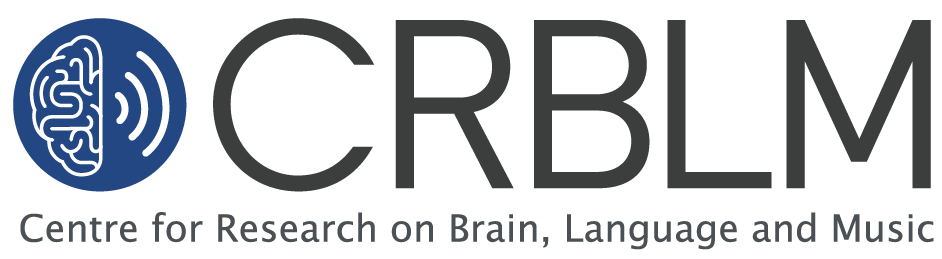                 Graduate Scholar Stipend Application Form, 2016-2017Project Title:Project Team:Graduate Applicant information:On a new line for each piece of information, list: 1) your full name; 2) your department and institution; 3) your email address; 4) your level and year of study (for example, PhD3).1.      2.     			   									 3.     4.     Indicate whether you are a national or international graduate student by typing “national” or “international” in the text box below.Advisor Information:Beginning with the primary advisor, list: 1) the advisor’s full name. 2) his or her department and institutional affiliation; and 3) email address. For applications with more than one supervisor, please leave a blank line between each.1.      2.     3.     Co-supervisor, if applicable:1.      2.     3.     Project Description:Please include rationale, hypothesis, method, statistics, outcome. Should be written as an executive summary, in lay language. Describe the contribution of study to the larger context of basic, clinical or applied research. Maximum 1500 words.Interdisciplinary Value:Please describe how the project maximizes interdisciplinary, across-axis collaborations among centre members. Maximum 1000 words.Industry, community, clinical groups collaboration:If your project is linked to an external collaboration provide information here (type of collaboration and links with the external group). Leave blank if not applicable. Applicant’s Signature:___________________________________________________________________*Supervisor Signature:___________________________________________________________________*As a Supervisor, you can only have one student applying.